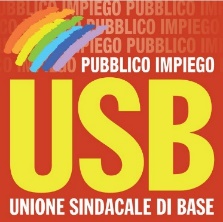 Al Magnifico RettoreAl Direttore Generalee p.c. all’Ufficio Relazioni Sindacalidell’Università di ………Oggetto: emergenza salariale. Richiesta urgente di stanziamento risorse su welfare per il 
                personale tecnico amministrativo, bibliotecario e CEL.Magnifico Rettore, Egregio Direttore Generale, Vi scriviamo come USB Pubblico Impiego Università per chiedere l’adozione di misure che consentano al personale TAB di fronteggiare in parte il divario salariale già esistente e che si sta determinando a causa dei rincari e della conseguente inflazione.	
A tal fine, chiediamo che si proceda quanto prima all’individuazione di risorse aggiuntive per il welfare da destinare al personale del nostro Ateneo, cogliendo l’opportunità prevista dal c.d. Decreto aiuti-bis n.115 convertito in legge 21 settembre 2022, n. 142.	
Il Decreto in parola prevede, difatti, lo sgravio fiscale fino all’importo di euro 600,00, per il momento soltanto per l’anno 2022, per le somme erogate o rimborsate dal datore di lavoro ai propri dipendenti per il pagamento delle utenze domestiche del servizio idrico integrato, dell’energia elettrica e del gas naturale. 	
Siamo a conoscenza che presso alcune Università, (ad esempio di Padova e di Udine) sono state adottate tempestive determinazioni al fine di favorire entro il corrente anno l’erogazione di risorse aggiuntive a favore del personale nell’ambito del welfare e delle speciali agevolazioni fiscali.Certi del Vs. impegno sul fronte del reperimento di tutte le risorse necessarie, ringraziamo per la cortese attenzione e porgiamo i ns. più distinti saluti.Luogo e data, __________________ 					FIRMATO									___________________ 																                                                                 	    USB PI - Università 